WWII (1939-1945)Axis powers vs. Allied powersMajor Allied powers:Major Axis powers:The Rise of Dictators in EuropeBenito Mussolini, Adolf Hitler, Josef Stalin – how and why did these men become so powerful?The Treaty of Versailles – Treaty that ended World War I (1919) Provisions:Effects:Europe between the wars/attitudes after WWI:GermanyItaly and JapanSoviet UnionFranceBritainBenito Mussolini - ITALYRose to power by appealing to resentment Italians felt after WWIVowed to recapture glory of ancient RomansLed the Fascist PartyPut an end to democratic rule in ItalyAdolf Hitler – GERMANYGermany angry and economically devastated after WWI Hitler rises up the ranks of the Nazi partyGreat Depression helps Nazis come to powerHitler dreamed of…Jan. 1933: Hitler appointed…Nazi party begins to expand powerJosef Stalin – SOVIET UNION1922: Bolshevik Revolution in Russia creates communist state – the Soviet Union1924: Josef Stalin takes over as communist leader of Soviet UnionTo achieve goal of perfect communist state, he turned SU into…Stalin and Hitler are ENEMIESMany hoped that…TimelineJan. 1933: Hitler becomes chancellor of GermanyOct. 1933: Hitler pulls Germany out of the League of NationsMarch 1935: Hitler begins military buildupViolation of the Treaty of Versailles!Oct. 1935: Italy invades…March 1936: Hitler sends troops to…Aug. 1936: Italy/Germany and Germany/Japan formalize alliancesMarch 1938: Hitler annexes…Wanted...May 1938: Hitler announces Germany’s right…Falsely claimed…The League of Nations did nothing to stop Hitler!The rest of Europe reactsBritain and France want to AVOID WARSept. 1938: Munich ConferenceBritain, France, Germany, and Italy meet to discuss Germany and the Sudetenland – Czechoslovakia isn’t there!Decision:Neville Chamberlain’s policy was based on the following beliefs:Where is the US??Most Americans are ISOLATIONISTSUS does NOT want to be pulled into WWII like we were pulled into WWIExample: Charles Lindbergh’s “New York City” speech (see packet, pg. 9-11)1935 – 1939: US Neutrality ActsProhibited shipment of US munitions to warring nationsRequired warring nations that bought goods from America to buy with cash and transport goods on their own ships (Cash and Carry – 1937)Forbade Americans to travel on vessels of warring nationsSome Americans disagreed with isolationist position – FDR is one of them1937: FDR’s “Quarantine” speech (see packet, pg. 7-8)Says…FDR must retreat from interventionist standDespite Munich Conference… aggression continuesMarch 1939: Hitler’s army seized…Hitler also making plans to invade….Worried that it would anger…April 1939: Italy attacks and annexes…GB and Fr. say that an attack on Poland would mean warCalled on SU to join them in resisting further aggressionSU did something else insteadAug. 1939: Soviet-German Non-Aggression PactReaction of leaders of Europe:Why Hitler and Stalin signed it:WARSept. 1939: Germany invades Poland – START OF WWIIGermany calls offensive a “blitzkrieg”2 days later, GB and Fr. declare war on Ger.Sept. 17: Soviet troops move in and occupy eastern PolandFDR disclaims official policy of neutrality - calls for revision of US Neutrality ActsCompromise of Congress: US allowed to sell…This is the best deal FDR can getSU occupied independent nations Estonia, Latvia, Lithuania, and demanded right to military bases in FinlandFinland refuses – SU attacksApril/May 1940: Hitler attacks…May 26 – June 3, 1940: Evacuation of Dunkirkw/ collapse of Belgium, Allied troops retreated to port of Dunkirk in NW corner of France on English ChannelTrapped b/t….Figured they’d have 48 hrs to evacuate – 48,000 ppl max could get out?If Allies lose too many soldiers, the war will be close to over!What actually happened:June 14, 1940: Germans march into Paris – FRANCE FALLSWhat happened and why it matters:Who is left standing of the Allied Powers?June-Oct 1940: The Battle of BritainGermany targets GB w/ air attacks while they plan land invasionOutcome:Sept. 7, 1940 – May 1941: The Blitz of LondonGermany tries to bomb GB into submissionOutcome:NOW where is the US?Nov. 1940: FDR up for electionPromised to pursue peaceBUT increasingly alarmed by German and Japanese aggressionBegins to prepare US defenses for likely conflictUS supplies flowed to GB, but they were low on cashLate 1940: Lend-LeaseMeanwhile in Europe…June 1941: Hitler attacks the Soviet UnionHitler got greedy – always dreamed of conquering SUAND wanted access to oil fields in SUWhy it’s important:Aggression in Asia1930s: Military establishes control over the gov’tJapan wants a vast colonial empire1931: Japan launches…1933: League of Nations recommends Japan withdraw troops from Manchuria and restore its sovereignty Japan’s reaction:Dec. 1937 – March 1938: Rape of NankingJapanese troops sack…Description:Sept. 22 – 26, 1940: Japan invades French IndochinaUS places an embargo on Japan – no trade of steel, scrap iron, or aviation fuel Why the US did this:Effect on Japan:Japan decides to….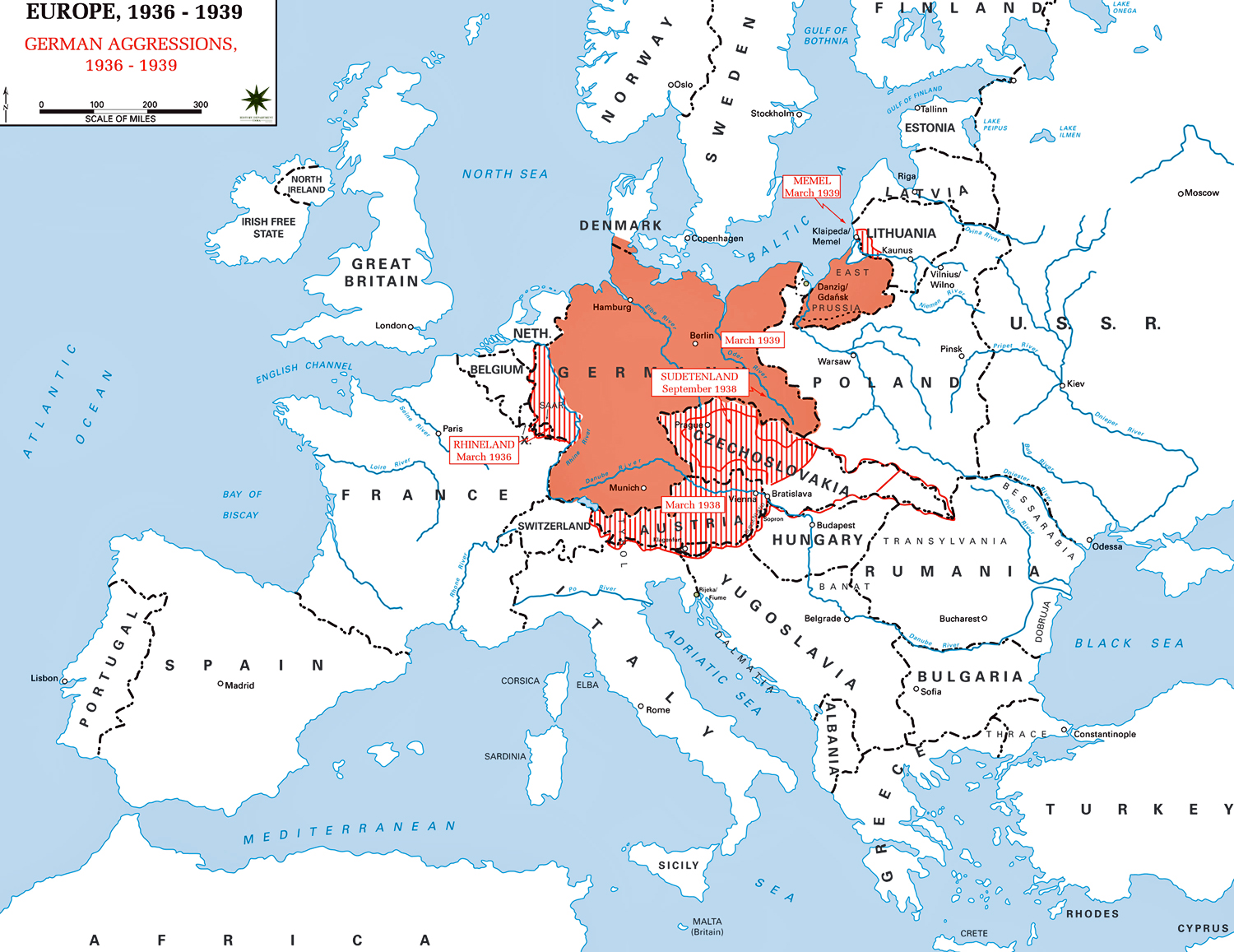 